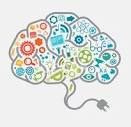 Dopasuj słowa do odpowiedniej tabeli. Powodzenia!KOTLET		KOT		JEŻ		BLUZKA		KROKUS	DANIA		KONWALIA	NOSOROŻEC		KRAWATPIZZA	RÓŻA	WIELBŁĄD	BRAZYLIA		SKARPETY	NIGERIA		KONIK POLNY		SPODNIEJABŁKO		ZAWILEC		MONGOLIA	TULIPANMEKSYK		MAKARON	GETRY	KASZA	HISZPANIA	MASŁO	GEPARD		CHUSTA		KOSZULA	PIES 	KAKTUS		FIOŁEK		CHLEB	WALIA	Karta pracy pozwala rozwijać kompetencje kluczowe w zakresie porozumiewania się w języku ojczystym, umiejętności uczenia się. Autor: Hubert K.PaństwaJedzenieZwierzętaUbraniaKwiaty